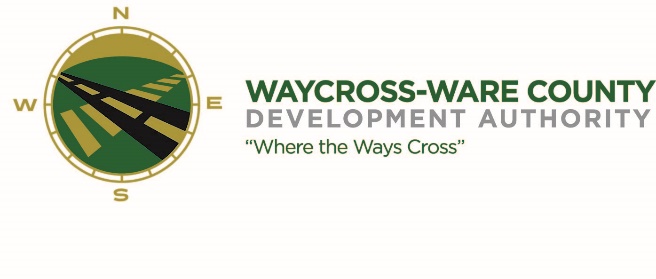 MEETING AGENDAWWDA Board of Directors August 17, 202310:00 A.M.City Hall, Commissioners Chambers Waycross, Ga 31503Call to Order Invocation/Pledge of AllegianceApproval of Agenda Approval of MinutesApproval of FinancialsCommunity ReportsWaycross-Ware County Chamber of CommerceDowntown Waycross Development AuthorityWaycross Convention & Visitors BureauCoastal Pines Technical CollegeSouth Ga. State CollegeWare County Board of EducationOld BusinessNew BusinessDiscussion and request for action on bids received pertaining to Water System Improvements in the Waycross-Ware County Business Park.Attorney’s ItemsHillary Stringfellow – Gilbert, Harrell, Sumerford & Martin, P.C.President’s Report – Jason RubenbauerChairman’s Report – Daniel MorrisExecutive SessionFor discussion of land/lease and acquisition matters pursuant to 50-14-3(b)(1)(B)Adjournment